 	Laser Safety Program 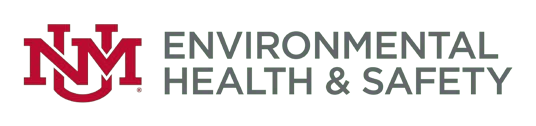 Laser Hazard Evaluation Assessor Name:Assessor Name:Assessor Name:Email:Email:Email:Email:Email:Email:Email:Email:Email:Telephone:Telephone:Telephone:Department:Department:Department:Department:Department:Department:Department:Department:Department:Room:Room:Room:Date:Date:Date:Date:Date:Date:Date:Date:Date:Brief Description of the ExperimentBrief Description of the ExperimentBrief Description of the ExperimentBrief Description of the ExperimentBrief Description of the ExperimentBrief Description of the ExperimentBrief Description of the ExperimentBrief Description of the ExperimentBrief Description of the ExperimentBrief Description of the ExperimentBrief Description of the ExperimentBrief Description of the ExperimentLaser SpecificationsLaser SpecificationsLaser SpecificationsLaser SpecificationsLaser SpecificationsLaser SpecificationsLaser SpecificationsLaser SpecificationsLaser SpecificationsLaser SpecificationsLaser SpecificationsLaser SpecificationsLaser 1Laser 2Laser 2Laser 2Laser 2Laser 2Laser 2Laser 3Laser 3Laser 3Laser 3Laser Class 3B or 4ManufacturerModelContinuous Wave or PulsedMaximum PowerWavelength RangeWavelength in UseBeam ShapeDiameter or DimensionsBeam DivergenceEngineering Control MeasuresEngineering Control MeasuresEngineering Control MeasuresEngineering Control MeasuresEngineering Control MeasuresEngineering Control MeasuresEngineering Control MeasuresEngineering Control MeasuresEngineering Control MeasuresEngineering Control MeasuresEngineering Control MeasuresEngineering Control MeasuresProtective HousingProtective HousingProtective HousingProtective Housing□ Yes	□ Yes	□ Yes	□ Yes	□ Yes	□ No□ No□ NoInterlocks on Removable Protective HousingInterlocks on Removable Protective HousingInterlocks on Removable Protective HousingInterlocks on Removable Protective Housing□ Yes□ Yes□ Yes□ Yes□ Yes□ No□ No□ NoService Access PanelService Access PanelService Access PanelService Access Panel□ Yes□ Yes□ Yes□ Yes□ Yes□ No□ No□ NoKey ControlKey ControlKey ControlKey Control□ Yes□ Yes□ Yes□ Yes□ Yes□ No□ No□ NoViewing Windows, Display Screens and Collecting OpticsViewing Windows, Display Screens and Collecting OpticsViewing Windows, Display Screens and Collecting OpticsViewing Windows, Display Screens and Collecting Optics□ Yes□ Yes□ Yes□ Yes□ Yes□ No□ No□ NoNominal Hazard Zone for Fully Open Beam PathNominal Hazard Zone for Fully Open Beam PathNominal Hazard Zone for Fully Open Beam PathNominal Hazard Zone for Fully Open Beam Path□ Yes□ Yes□ Yes□ Yes□ Yes□ No□ No□ NoNominal Hazard Zone for Limited Open Beam PathNominal Hazard Zone for Limited Open Beam PathNominal Hazard Zone for Limited Open Beam PathNominal Hazard Zone for Limited Open Beam Path□ Yes□ Yes□ Yes□ Yes□ Yes□ No□ No□ NoLaser Radiation Emission WarningLaser Radiation Emission WarningLaser Radiation Emission WarningLaser Radiation Emission Warning□ Yes□ Yes□ Yes□ Yes□ Yes□ No□ No□ NoClass 4 Laser Controlled AreaClass 4 Laser Controlled AreaClass 4 Laser Controlled AreaClass 4 Laser Controlled Area□ Yes□ Yes□ Yes□ Yes□ Yes□ No□ No□ NoEntryway ControlsEntryway ControlsEntryway ControlsEntryway Controls□ Yes□ Yes□ Yes□ Yes□ Yes□ No□ No□ NoProtective Barriers and CurtainsProtective Barriers and CurtainsProtective Barriers and CurtainsProtective Barriers and Curtains□ Yes□ Yes□ Yes□ Yes□ Yes□ No□ No□ NoExplanation for any “No” Answers AboveExplanation for any “No” Answers AboveExplanation for any “No” Answers AboveExplanation for any “No” Answers AboveExplanation for any “No” Answers AboveExplanation for any “No” Answers AboveExplanation for any “No” Answers AboveExplanation for any “No” Answers AboveExplanation for any “No” Answers AboveExplanation for any “No” Answers AboveExplanation for any “No” Answers AboveExplanation for any “No” Answers AboveAdministrative ControlsAdministrative ControlsAdministrative ControlsAdministrative ControlsAdministrative ControlsAdministrative ControlsAdministrative ControlsAdministrative ControlsAdministrative ControlsAdministrative ControlsAdministrative ControlsAdministrative ControlsStandard Operating ProceduresStandard Operating ProceduresStandard Operating Procedures□ Yes□ Yes□ Yes□ Yes□ No□ No□ No□ No□ NoOutput Emission LimitationsOutput Emission LimitationsOutput Emission Limitations□ Yes□ Yes□ Yes□ Yes□ No□ No□ No□ No□ NoLaser-Specific TrainingLaser-Specific TrainingLaser-Specific Training□ Yes□ Yes□ Yes□ Yes□ No□ No□ No□ No□ NoAuthorized PersonnelAuthorized PersonnelAuthorized Personnel□ Yes□ Yes□ Yes□ Yes□ No□ No□ No□ No□ NoLaser Controlled AreaLaser Controlled AreaLaser Controlled Area□ Yes□ Yes□ Yes□ Yes□ No□ No□ No□ No□ NoNominal Hazard ZoneNominal Hazard ZoneNominal Hazard Zone□ Yes□ Yes□ Yes□ Yes□ No□ No□ No□ No□ NoControlled OperationsControlled OperationsControlled Operations□ Yes□ Yes□ Yes□ Yes□ No□ No□ No□ No□ NoOutdoor Control MeasuresOutdoor Control MeasuresOutdoor Control Measures□ Yes□ Yes□ No□ No□ No□ No□ No□ N/A□ N/AAlignment ProceduresAlignment ProceduresAlignment Procedures□ Yes□ Yes□ Yes□ Yes□ No□ No□ No□ No□ NoNon-Beam HazardsNon-Beam HazardsNon-Beam HazardsNon-Beam HazardsNon-Beam HazardsNon-Beam HazardsNon-Beam HazardsNon-Beam HazardsNon-Beam HazardsNon-Beam HazardsNon-Beam HazardsNon-Beam HazardsHazardHazardHazardControl(s)Control(s)Control(s)Control(s)Control(s)Control(s)Control(s)Control(s)Control(s)Electrical:Electrical:Electrical:Chemical:Chemical:Chemical:Pressure:Pressure:Pressure:Thermal:Thermal:Thermal:Waste:Waste:Waste:Reaction/Activation Products:Reaction/Activation Products:Reaction/Activation Products:Radiation:Radiation:Radiation:X-ray:X-ray:X-ray:Laser-generated Air Contaminants:Laser-generated Air Contaminants:Laser-generated Air Contaminants:UV:UV:UV:Noise:Noise:Noise:Other Hazards and ControlsOther Hazards and ControlsOther Hazards and ControlsOther Hazards and ControlsOther Hazards and ControlsOther Hazards and ControlsOther Hazards and ControlsOther Hazards and ControlsOther Hazards and ControlsOther Hazards and ControlsOther Hazards and ControlsOther Hazards and ControlsHazardHazardControl(s)Control(s)Control(s)Control(s)Control(s)Control(s)Control(s)Control(s)Control(s)Control(s)Persons Who May Be at RiskPersons Who May Be at RiskPersons Who May Be at RiskPersons Who May Be at RiskPersons Who May Be at RiskPersons Who May Be at RiskPersons Who May Be at RiskPersons Who May Be at RiskPersons Who May Be at RiskPersons Who May Be at RiskPersons Who May Be at RiskPersons Who May Be at RiskNameNameTrained Laser User?Trained Laser User?Trained Laser User?Trained Laser User?Trained Laser User?Trained Laser User?Trained Laser User?Trained Laser User?Trained Laser User?Trained Laser User?□ Yes□ Yes□ Yes□ Yes□ No□ No□ No□ No□ No□ N/A□ Yes□ Yes□ Yes□ Yes□ No□ No□ No□ No□ No□ N/A□ Yes□ Yes□ Yes□ Yes□ No□ No□ No□ No□ No□ N/A□ Yes□ Yes□ Yes□ Yes□ No□ No□ No□ No□ No□ N/A□ Yes□ Yes□ Yes□ Yes□ No□ No□ No□ No□ No□ N/ALaser Safety EyewearLaser Safety EyewearLaser Safety EyewearLaser Safety EyewearLaser Safety EyewearLaser Safety EyewearLaser Safety EyewearLaser Safety EyewearLaser Safety EyewearLaser Safety EyewearLaser Safety EyewearLaser Safety EyewearManufacturerWavelengthEmission TypeEmission TypeEmission TypeEmission TypeEmission TypeEmission TypeScale NumberScale NumberScale NumberScale NumberEmergency ActionsEmergency ActionsEmergency ActionsEmergency ActionsEmergency ActionsEmergency ActionsEmergency ActionsEmergency ActionsEmergency ActionsEmergency ActionsEmergency ActionsEmergency ActionsIn the event of an emergency, it is important to understand the control measures below:In the event of an emergency, it is important to understand the control measures below:In the event of an emergency, it is important to understand the control measures below:In the event of an emergency, it is important to understand the control measures below:In the event of an emergency, it is important to understand the control measures below:In the event of an emergency, it is important to understand the control measures below:In the event of an emergency, it is important to understand the control measures below:In the event of an emergency, it is important to understand the control measures below:In the event of an emergency, it is important to understand the control measures below:In the event of an emergency, it is important to understand the control measures below:In the event of an emergency, it is important to understand the control measures below:In the event of an emergency, it is important to understand the control measures below:Fire Switch off the power supply to the laser if it is safe to do so. Do not put yourself in danger. Activate the fire alarm. As long as it does not compromise your safety, you can attempt to extinguish the fire     with the appropriate equipment. Evacuate to an assembly point. Switch off the power supply to the laser if it is safe to do so. Do not put yourself in danger. Activate the fire alarm. As long as it does not compromise your safety, you can attempt to extinguish the fire     with the appropriate equipment. Evacuate to an assembly point. Switch off the power supply to the laser if it is safe to do so. Do not put yourself in danger. Activate the fire alarm. As long as it does not compromise your safety, you can attempt to extinguish the fire     with the appropriate equipment. Evacuate to an assembly point. Switch off the power supply to the laser if it is safe to do so. Do not put yourself in danger. Activate the fire alarm. As long as it does not compromise your safety, you can attempt to extinguish the fire     with the appropriate equipment. Evacuate to an assembly point. Switch off the power supply to the laser if it is safe to do so. Do not put yourself in danger. Activate the fire alarm. As long as it does not compromise your safety, you can attempt to extinguish the fire     with the appropriate equipment. Evacuate to an assembly point. Switch off the power supply to the laser if it is safe to do so. Do not put yourself in danger. Activate the fire alarm. As long as it does not compromise your safety, you can attempt to extinguish the fire     with the appropriate equipment. Evacuate to an assembly point. Switch off the power supply to the laser if it is safe to do so. Do not put yourself in danger. Activate the fire alarm. As long as it does not compromise your safety, you can attempt to extinguish the fire     with the appropriate equipment. Evacuate to an assembly point. Switch off the power supply to the laser if it is safe to do so. Do not put yourself in danger. Activate the fire alarm. As long as it does not compromise your safety, you can attempt to extinguish the fire     with the appropriate equipment. Evacuate to an assembly point. Switch off the power supply to the laser if it is safe to do so. Do not put yourself in danger. Activate the fire alarm. As long as it does not compromise your safety, you can attempt to extinguish the fire     with the appropriate equipment. Evacuate to an assembly point. Switch off the power supply to the laser if it is safe to do so. Do not put yourself in danger. Activate the fire alarm. As long as it does not compromise your safety, you can attempt to extinguish the fire     with the appropriate equipment. Evacuate to an assembly point. Switch off the power supply to the laser if it is safe to do so. Do not put yourself in danger. Activate the fire alarm. As long as it does not compromise your safety, you can attempt to extinguish the fire     with the appropriate equipment. Evacuate to an assembly point.Laser Eye Injury If an accident occurs, seek help from someone nearby. Press the emergency button to disable laser(s). Do not hesitate to call 911 if the injury is severe. Report to Emergency Room even if you believe the injury is minor. Report to your supervisor as soon as you are able. If an accident occurs, seek help from someone nearby. Press the emergency button to disable laser(s). Do not hesitate to call 911 if the injury is severe. Report to Emergency Room even if you believe the injury is minor. Report to your supervisor as soon as you are able. If an accident occurs, seek help from someone nearby. Press the emergency button to disable laser(s). Do not hesitate to call 911 if the injury is severe. Report to Emergency Room even if you believe the injury is minor. Report to your supervisor as soon as you are able. If an accident occurs, seek help from someone nearby. Press the emergency button to disable laser(s). Do not hesitate to call 911 if the injury is severe. Report to Emergency Room even if you believe the injury is minor. Report to your supervisor as soon as you are able. If an accident occurs, seek help from someone nearby. Press the emergency button to disable laser(s). Do not hesitate to call 911 if the injury is severe. Report to Emergency Room even if you believe the injury is minor. Report to your supervisor as soon as you are able. If an accident occurs, seek help from someone nearby. Press the emergency button to disable laser(s). Do not hesitate to call 911 if the injury is severe. Report to Emergency Room even if you believe the injury is minor. Report to your supervisor as soon as you are able. If an accident occurs, seek help from someone nearby. Press the emergency button to disable laser(s). Do not hesitate to call 911 if the injury is severe. Report to Emergency Room even if you believe the injury is minor. Report to your supervisor as soon as you are able. If an accident occurs, seek help from someone nearby. Press the emergency button to disable laser(s). Do not hesitate to call 911 if the injury is severe. Report to Emergency Room even if you believe the injury is minor. Report to your supervisor as soon as you are able. If an accident occurs, seek help from someone nearby. Press the emergency button to disable laser(s). Do not hesitate to call 911 if the injury is severe. Report to Emergency Room even if you believe the injury is minor. Report to your supervisor as soon as you are able. If an accident occurs, seek help from someone nearby. Press the emergency button to disable laser(s). Do not hesitate to call 911 if the injury is severe. Report to Emergency Room even if you believe the injury is minor. Report to your supervisor as soon as you are able. If an accident occurs, seek help from someone nearby. Press the emergency button to disable laser(s). Do not hesitate to call 911 if the injury is severe. Report to Emergency Room even if you believe the injury is minor. Report to your supervisor as soon as you are able.ALL ACCIDENTS/INCIDENTS MUST BE REPORTED TO THE LASER SAFETY OFFICER AND ENVIRONMENTAL HEALTH & SAFETY.  ALL ACCIDENTS/INCIDENTS MUST BE REPORTED TO THE LASER SAFETY OFFICER AND ENVIRONMENTAL HEALTH & SAFETY.  ALL ACCIDENTS/INCIDENTS MUST BE REPORTED TO THE LASER SAFETY OFFICER AND ENVIRONMENTAL HEALTH & SAFETY.  ALL ACCIDENTS/INCIDENTS MUST BE REPORTED TO THE LASER SAFETY OFFICER AND ENVIRONMENTAL HEALTH & SAFETY.  ALL ACCIDENTS/INCIDENTS MUST BE REPORTED TO THE LASER SAFETY OFFICER AND ENVIRONMENTAL HEALTH & SAFETY.  ALL ACCIDENTS/INCIDENTS MUST BE REPORTED TO THE LASER SAFETY OFFICER AND ENVIRONMENTAL HEALTH & SAFETY.  ALL ACCIDENTS/INCIDENTS MUST BE REPORTED TO THE LASER SAFETY OFFICER AND ENVIRONMENTAL HEALTH & SAFETY.  ALL ACCIDENTS/INCIDENTS MUST BE REPORTED TO THE LASER SAFETY OFFICER AND ENVIRONMENTAL HEALTH & SAFETY.  ALL ACCIDENTS/INCIDENTS MUST BE REPORTED TO THE LASER SAFETY OFFICER AND ENVIRONMENTAL HEALTH & SAFETY.  ALL ACCIDENTS/INCIDENTS MUST BE REPORTED TO THE LASER SAFETY OFFICER AND ENVIRONMENTAL HEALTH & SAFETY.  ALL ACCIDENTS/INCIDENTS MUST BE REPORTED TO THE LASER SAFETY OFFICER AND ENVIRONMENTAL HEALTH & SAFETY.  ALL ACCIDENTS/INCIDENTS MUST BE REPORTED TO THE LASER SAFETY OFFICER AND ENVIRONMENTAL HEALTH & SAFETY.  SignaturesSignaturesSignaturesSignaturesSignaturesSignaturesSignaturesSignaturesSignaturesSignaturesSignaturesSignaturesAssessor’s SignatureAssessor’s SignatureAssessor’s SignatureAssessor’s SignatureAssessor’s SignatureDateDateDateDateDateDateDateAuthorizing Signature (LSO)Authorizing Signature (LSO)Authorizing Signature (LSO)Authorizing Signature (LSO)Authorizing Signature (LSO)DateDateDateDateDateDateDate